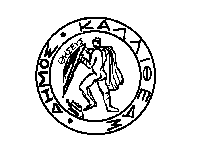 ΔΗΜΟΣ ΚΑΛΛΙΘΕΑΣ		   	   		         ΔΙΕΥΘΥΝΣΗ ΚΟΙΝΩΝΙΚΗΣ ΠΟΛΙΤΙΚΗΣ                  	                  ΤΜΗΜΑ  ΥΓΕΙΑΣ & ΚΟΙΝ. ΠΡΟΣΤΑΣΙΑΣ           	         	ΟΙΚΟΝΟΜΙΚΗ ΠΡΟΣΦΟΡΑΤΜΗΜΑ 1οΠΕΡΙΠΤΩΣΗ Α) «ΚΑΛΟΚΑΙΡΙ 2020 - ΜΕΤΑΦΟΡΑ ΜΕΛΩΝ ΤΗΣ ΥΠ. ΚΟΙΝΩΝΙΚΗΣ ΠΟΛΙΤΙΚΗΣ  ΓΙΑ  ΘΑΛΑΣΣΙΑ ΜΠΑΝΙΑ»ΑΡΙΘΜΗΤΙΚΩΣ και ΟΛΟΓΡΑΦΩΣ						    			Καλλιθέα,   ……………………Ο ΠΡΟΣΦΕΡΩΝ ΓΙΑ ΤΟ ΤΜΗΜΑ 1ο :ΟΝΟΜΑΤΕΠΩΝΥΜΟ: ………………………………………………………………ΔΙΕΥΘΥΝΣΗ : ……………………………………………………………………….ΤΗΛΕΦΩΝΟ :………………………………………fax: …………………………….									ΥΠΟΓΡΑΦΗ – ΣΦΡΑΓΙΔΑ								           …………………………………ΔΗΜΟΣ ΚΑΛΛΙΘΕΑΣ		   	   		         ΔΙΕΥΘΥΝΣΗ ΚΟΙΝΩΝΙΚΗΣ ΠΟΛΙΤΙΚΗΣ                  	                  ΤΜΗΜΑ  ΥΓΕΙΑΣ & ΚΟΙΝ. ΠΡΟΣΤΑΣΙΑΣ           	 ΟΙΚΟΝΟΜΙΚΗ ΠΡΟΣΦΟΡΑΤΜΗΜΑ 2οΠΕΡΙΠΤΩΣΗ Β) «ΜΕΤΑΦΟΡΑ ΜΕΛΩΝ  ΚΟΙΝΩΝΙΚΗΣ ΠΟΛΙΤΙΚΗΣ ΘΡΗΣΚΕΥΤΙΚΟΥ & ΠΟΛΙΤΙΣΤΙΚΟΥ ΧΑΡΑΚΤΗΡΑ» ΕΤΟΥΣ 2020ΑΡΙΘΜΗΤΙΚΩΣ και ΟΛΟΓΡΑΦΩΣΚαλλιθέα,   ……………………Ο ΠΡΟΣΦΕΡΩΝ ΓΙΑ ΤΟ ΤΜΗΜΑ 2ο :ΟΝΟΜΑΤΕΠΩΝΥΜΟ: ………………………………………………………………ΔΙΕΥΘΥΝΣΗ : ……………………………………………………………………….ΤΗΛΕΦΩΝΟ :………………………………………fax: …………………………….ΥΠΟΓΡΑΦΗ – ΣΦΡΑΓΙΔΑΕΙΔΟΣΗΜΕΡΕΣΔΡΟΜΟΛΟΓΙΑΤΙΜΗΣΕ ΕΥΡΩΔΑΠΑΝΗ ΣΕ ΕΥΡΩΔρομολόγιο από Καλλιθέα προς Βάρκιζα και από Βάρκιζα προς Καλλιθέα (Α΄ ΠΕΡΙΟΔΟΣ)1010Δρομολόγιο από Καλλιθέα προς Βάρκιζα και από Βάρκιζα προς Καλλιθέα (Β΄ ΠΕΡΙΟΔΟΣ)1010Δρομολόγιο από Καλλιθέα προς Βάρκιζα και από Βάρκιζα προς Καλλιθέα (Γ΄ΠΕΡΙΟΔΟΣ)1010Δρομολόγιο από Καλλιθέα προς Βάρκιζα και από Βάρκιζα προς Καλλιθέα (Δ΄ΠΕΡΙΟΔΟΣ)1010ΣΥΝΟΛΟΣΥΝΟΛΟΕΥΡΩΦ.Π.Α. 24%Φ.Π.Α. 24%ΕΥΡΩΣΥΝΟΛΙΚΗ ΔΑΠΑΝΗΣΥΝΟΛΙΚΗ ΔΑΠΑΝΗΕΥΡΩΕΙΔΟΣΔρομολόγια από Καλλιθέα προς : (θρησκευτικούς & αρχαιολογικούς χώρουςαπό την υπογραφή της σύμβασης έως και τις 31-12-2020)ΔΡΟΜΟΛΟΓΙΑΤΙΜΗΣΕ ΕΥΡΩΔΑΠΑΝΗΣΕ ΕΥΡΩΛΙΜΝΗ ΣΤΥΜΦΑΛΙΑ-ΜΟΥΣΕΙΟ ΠΕΡΙΒΑΛΛΟΝΤΟΣ-ΚΑΣΤΑΝΙΑ4ΔΕΡΒΕΝΟΧΩΡΙΑ-ΜΟΝΗ ΑΓ.ΤΡΙΑΔΑΣ-ΠΛΑΤΑΙΕΣ4ΝΑΥΠΛΙΟ-ΠΑΛΑΜΗΔΙ-ΚΕΦΑΛΑΡΙ ΑΡΓΟΥΣ4ΠΟΡΤΟ ΧΕΛΙ-ΜΟΝΗ ΠΑΝΤΑΝΑΣΣΑΣ4ΑΓ.ΘΕΟΔΩΡΑ ΒΑΣΤΑ4ΠΑΡΑΛΙΟ ΑΣΤΡΟΣ-ΜΟΝΗ ΛΟΥΚΟΥΣ-ΚΕΦΑΛΑΡΙ4ΛΟΥΤΡΑ ΥΠΑΤΗΣ-ΜΟΝΗ ΑΓΑΘΩΝΑ4ΝΑΟΣ ΑΓ.ΛΟΥΚΑ ΤΟΥ ΙΑΤΡΟΥ-ΝΑΥΠΛΙΟ4ΣΥΝΟΛΟΕΥΡΩΦ.Π.Α. 24%ΕΥΡΩΣΥΝΟΛΙΚΗ ΔΑΠΑΝΗΕΥΡΩ